Vennero le parole….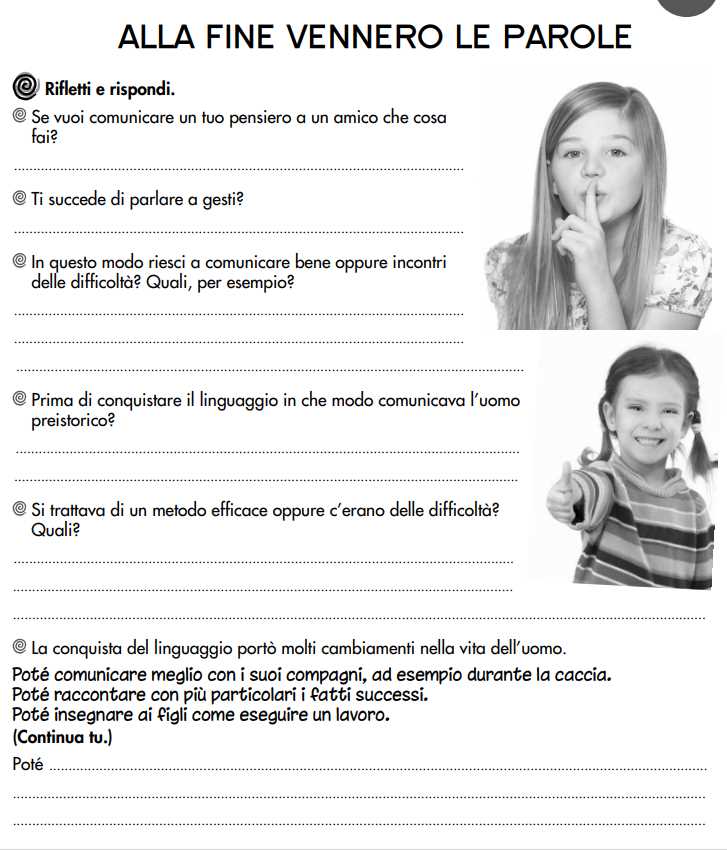 